IL SECOLO XIX                          21 luglio 2007L'ESTATE ALLA "PIANACCI" CON IL SECOLO XIX E RADI019CANZONE D’AUTORE A PRA’È DA CONSIDERARE la serata clou dell'intera rassegna "Che estate alla Pianacci", una serata di gran galà per festeggiare il proprio decennale. Oggi alle 'area Pianacci (via della Benedicta a Pra) ospiterà "Omaggio alla canzone d'autore italiana da Tenco a Lauzi". Protagonisti indiscussi l'Orchestra Sinfonica di Sanremo diretta dal maestro Roberto Molinelli e, soprattutto, la soprano Gabriella Costa. Il programma della serata prevede La canzone di Marinella, Il pescatore (De Andrè), Il nostro concerto (Bindi), Se stasera sono qui, Vedrai vedrai (Tenco), Torpedo blu, Shampoo, La libertà (Gaber), Emozioni (Battisti), Caruso (Dalla), Vecchio frac, Nel blu dipinto di blu (Modugno), Ritornerai (Lauzi). Spiega lo stesso maestro Molinelli: «Nel comporre gli arrangiamenti per i brani in programma, ho voluto cercare un sound particolare e nuovo, che si sposasse con le sonorità di un'orchestra sinfonica e con la grande duttilità vocale della soprano Gabriella Costa che ne sarà l'interprete». Molinelli è violista, compositore e direttore d'orchestra. In veste di compositore ha collaborato con molti artisti italiani e stranieri, tra i quali Andrea Bocelli, Lucio Dalla, Valeria Moriconi, realizzando lavori inediti per spettacoli che lo hanno visto a fianco di grandi orchestre sinfoniche di levatura internazionale.«Per è stata una vera mia gioia aver potuto rivisitare canzoni così famose, vere e proprie poesie in musica che sono ormai patrimonio culturale italiano e mondiale», aggiunge Molinelli La serata, con il patrocinio del Secolo XIX e Radio19, e il sostegno di Fondazione Carige, il Vte Voltri, Amiu Genova e l'assessorato alla cultura del Comune di Genova, vedrà all'opera l'Orchestra Sinfonica di Sanremo, che fa parte delle dodici orchestre riconosciute dallo stato come istituzioni Concertistico Orchestrali. Per il triennio 2006-'orchestra ha attivato una convenzione con il Teatro dell'Opera Giocosa per la produzione di due opere liriche ogni anno. Se si vuole parlare del soprano Gabriella Costa basta dire che è diplomata in pianoforte e laureata in musicologia ed ha intrapreso lo studio del canto perfezionandosi in Olanda, in Francia e in Italia. Vincitrice di numerosi premi internazionali, artista molto versatile, il suo repertorio include anche la letteratura liederistica (oltre cento brani in repertorio), nonché musiche barocche, in novembre sarà impegnata nel ruolo di Euridice sia a Savona in "Orfeo ed Euridice" di Gluck, sia a Torino con l'Accademia Montis Regalis nell"'Orfeo" di Monteverdi.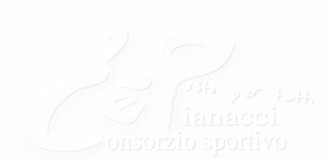 